UNIVERSIDADE FEDERAL DA PARAÍBA CENTRO DE CIÊNCIAS DA SAÚDE COORDENAÇÃO DO CURSO DE FISIOTERAPIA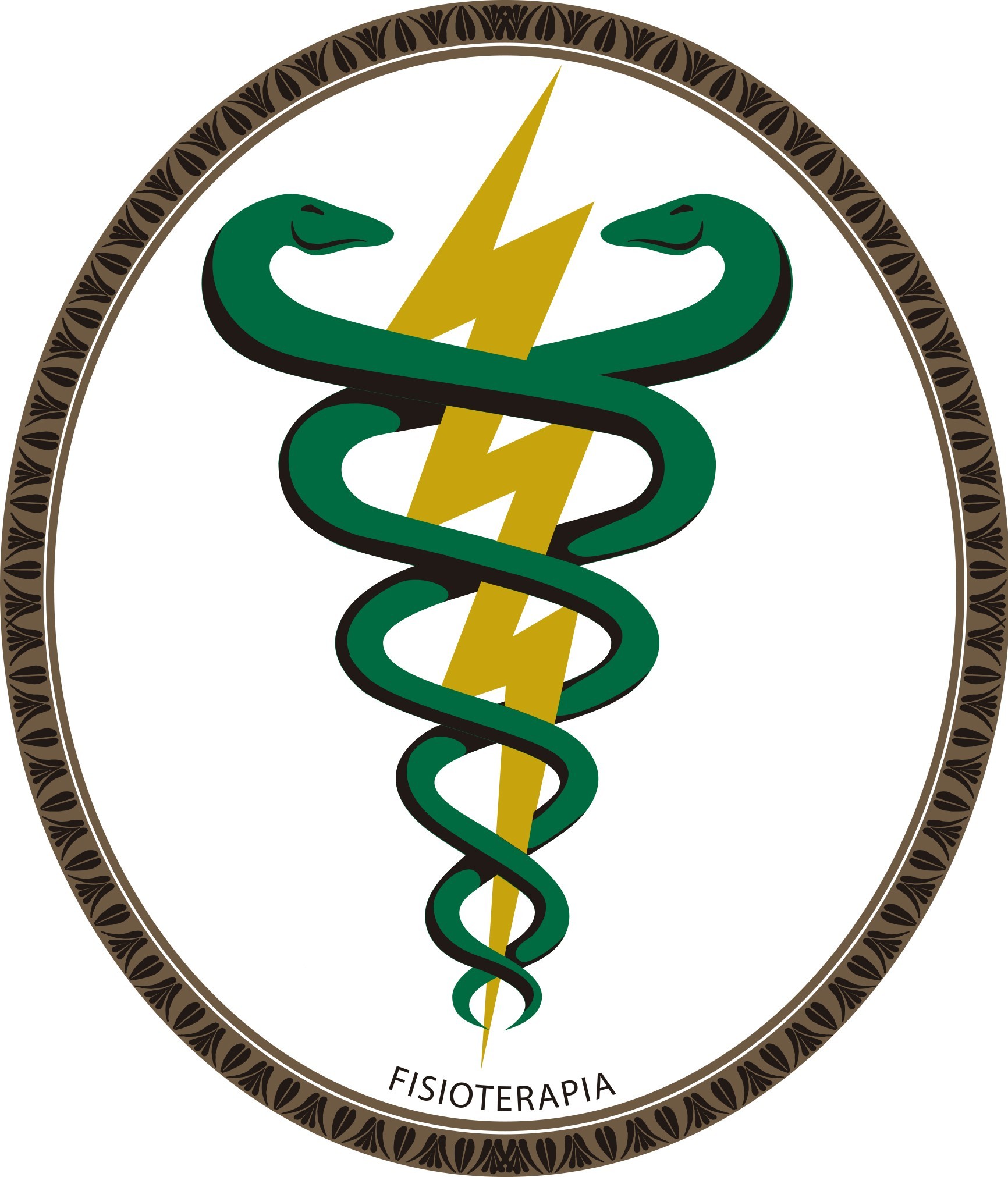 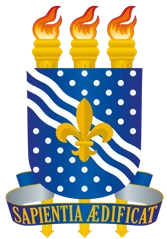 FORMULÀRIO: REPOSIÇÃO DE ATIVIDADE ACADÊMICA PROGRAMADA(RESOLUÇÃO Nº 16/2015 – Título X– Capítulo I)Sr.(a) Coordenador(a) do Curso de Fisioterapia, Eu_________________________________, aluno(a) regularmente matriculado(a) no Curso de Fisioterapia, matrícula________________, venho requerer a reposição da atividade avaliativa aplicada no dia __/__/____, pelo professor  _____________________________________, da disciplina __________________________,   da qual me ausentei, devido a justificativa abaixo e conforme documento comprobatório em anexo.Marque a justificativa, segundo o art. 92 da Resolução 16/2015:Ο Problema de saúde (atestado médico) ou impedimento de locomoção física que justifique a ausência; Doença de caráter infectocontagiosa, impeditiva do comparecimento, comprovada por atestado médico constando o Código Internacional de Doenças (CID);Ο Ter sido vítima de ação involuntária provocada por terceiros;Ο Manobras ou exercícios militares comprovados por documento da respectiva unidade militar;Ο Luto, comprovado pelo respectivo atestado de óbito, de pais, avós, filhos, netos, irmãos, tios, cônjuge ou companheiro (a);Ο Convocação, coincidente em horário, para depoimento judicial ou policial ou para eleições em entidades oficiais, devidamente comprovada por declaração da autoridade competente;Ο Impedimentos gerados por atividades previstas e autorizadas pela Coordenação do respectivo curso ou instância hierárquica superior;Ο Direitos outorgados por lei;Ο Coincidência de horário com outra prova ou atividade didática desde que haja comprovação respectiva; Caso omisso. Justificativa do aluno:  	João Pessoa, 	de 	de 	.Assinatura do (a) aluno(a)